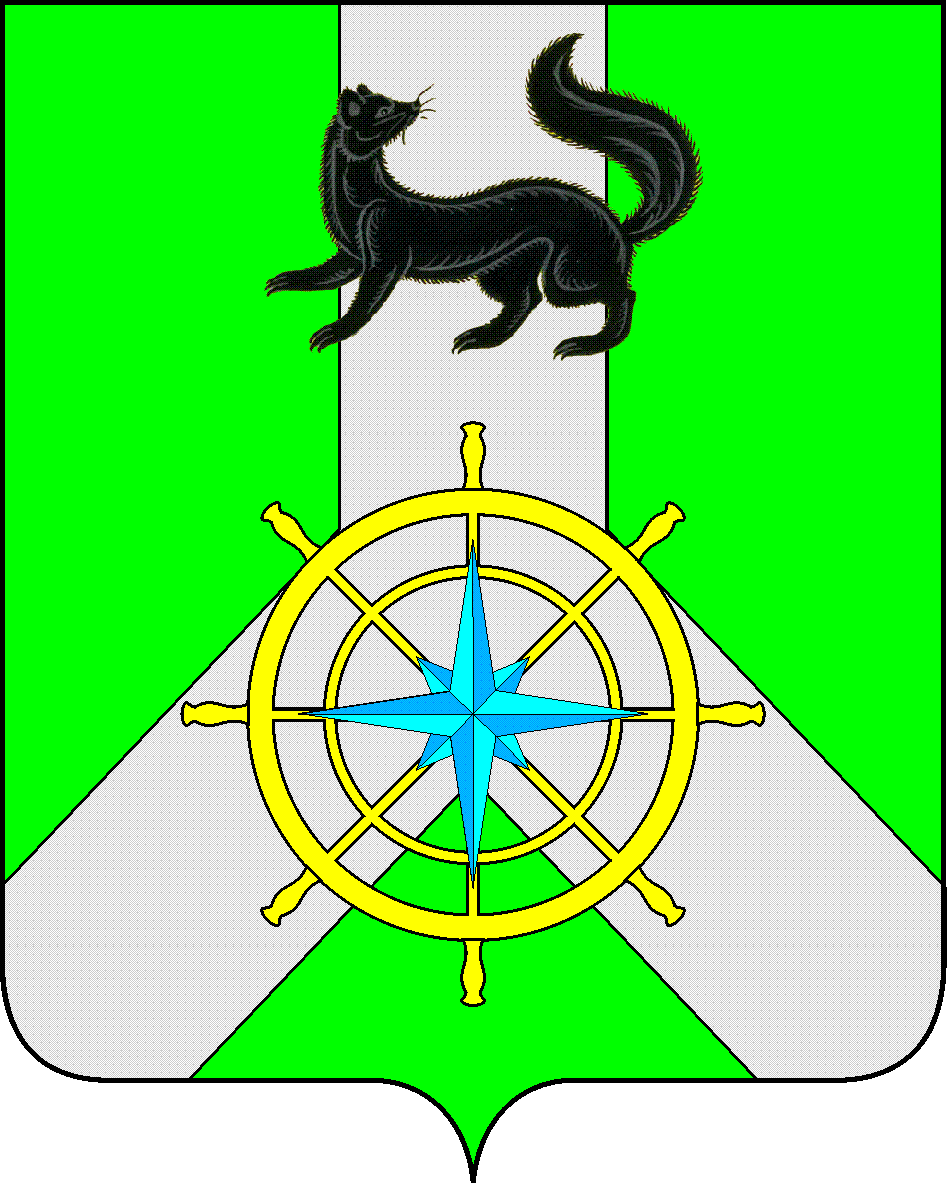 Р О С С И Й С К А Я   Ф Е Д Е Р А Ц И ЯИ Р К У Т С К А Я   О Б Л А С Т ЬК И Р Е Н С К И Й   М У Н И Ц И П А Л Ь Н Ы Й   Р А Й О НА Д М И Н И С Т Р А Ц И Я П О С Т А Н О В Л Е Н И ЕО внесении изменений в Условия соревнования,порядок подведения итогов работы  средипредприятий, организаций, учреждений, индивидуальных предпринимателей Киренского районаВ целях улучшения качества и культуры обслуживания населения Киренского района, стимулирования труда работников всех сфер деятельности, развития предпринимательства в Киренском районе и популяризации опыта работы лучших предприятий и организаций Киренского района, руководствуясь ст. ст. 39,55 Устава муниципального образования Киренский районПОСТАНОВЛЯЕТ:1. Внести в Условия соревнования, порядок подведения итогов работы среди  предприятий, организаций, учреждений, индивидуальных предпринимателей  Киренского района, утверждённые постановлением администрации Киренского муниципального района от 11.08.2008 г. № 257 (с изменениями, внесёнными постановлением администрации Киренского муниципального района от 22.02.2011г. № 94) следующие изменения:1.1. пункт 6. «Учреждения   образования»  изложить в новой редакции: « 6. Учреждения   образования (отдельно по городским и сельским школам)Комплексный показатель качества обучения  4 блока: Первый блок «качество образовательных услуг»  по следующим критериям:итоговая аттестация учащихсясамоопределение выпускниковвнеучебная аттестация (итоги олимпиад, конкурсов,  научных конференций, творческих конкурсов соревнований всех уровней – район, область, всероссийский, международный – очное участие, заочное)Второй блок «эффективность воспитательной работы» по критериям:наличие программы воспитаниязанятость дополнительным образованием (охват)внеурочная деятельность (охват)наличие детских объединений, организаций, школьной символикиорганизация труда и отдыха в летнее времяпрофориентационная работаправонарушенияздоровьесберегающая деятельностьТретий блок «ресурсное обеспечение ОУ»:обеспечение открытости и доступности информацииоснащенность компьтерной техникой учебных кабинетовЧетвертый блок «эффективность управленческой деятельности»:наличие программы развития ОУкадровый потенциалучастие школы в конкурсах, форумахпроведение на базе школы мероприятийналичие общественных органов самоуправлениявзаимодействие с общественными организациями привлечение внебюджетных средств из различных фондов»;1.2. пункт 9 «Учреждения культуры» изложить в новой редакции: « 9. Учреждения культуры (отдельно по Домам культуры и сельским клубам) Критерии:наибольшее количество культурно-массовых  мероприятий на одного творческого работника;наибольшее количество культурно-досуговых формирований  на одного творческого работника;наибольшее количество работников культуры,  переведённых на  эффективный контракт  от общего количества работников;имеющий руководителей учреждений культуры, трудовой договор с которыми заключен в соответствии с типовой формой («эффективный контракт»);наибольшее количество  дополнительных услуг в течение года:наибольшее количество  посещений учреждений культуры в течение года;исполнение плана доходов  за год от приносящей доход деятельности;участие в областных и федеральных программах;участие в районных, зональных, областных, региональных, федеральных, международных смотрах, фестивалях, конкурсах (в т.ч. заочное);разработка, реализация наибольшего количества программ и проектов;участие в областных, федеральных программах».2. Настоящее постановление  опубликовать в газете «Ленские зори» и разместить на официальном сайте администрации Киренского муниципального района. 3. Контроль за исполнением настоящего постановления возложить на начальника отдела по экономике администрации Киренского муниципального района.И.о. главы администрации                                                                С.Ю. Лещинский     СОГЛАСОВАНО:Начальник отдела по экономике                                                                      М.Р. СиньковаНачальник правового отдела                                                                            А.В. ВоробьевПодготовил: Главный специалист по анализу и прогнозированию социально-экономического развития Лыкова Ирина Кимовна от 18 апреля 2017 г.                             № 219г.Киренск